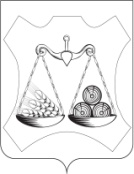 АДМИНИСТРАЦИЯ СЛОБОДСКОГО МУНИЦИПАЛЬНОГО РАЙОНАКИРОВСКОЙ ОБЛАСТИПОСТАНОВЛЕНИЕг. СлободскойНа  основании  решений  Слободской  районной  Думы от 25.05.2023 № 22/222, от 20.07.2023 № 24/237  «О внесении изменений в решение районной Думы от 19.12.2022 № 17/165 «Об утверждении бюджета Слободского района на 2023 год и плановый период 2024 и 2025 годов», постановления администрации Слободского района от 02.08.2016 № 1043 «О разработке, реализации и оценке эффективности реализации муниципальных программ Слободского района» Администрация Слободского района ПОСТАНОВЛЯЕТ:1. Внести изменения в постановление администрации Слободского района от 14.11.2019 № 1862 «О принятии муниципальной программы «Содействие развитию социальных институтов гражданского общества и поддержка социально ориентированных некоммерческих организаций в Слободском районе» на 2020 – 2025 годы».1.1. Внести изменения Паспорт муниципальной программы «Содействие развитию социальных институтов гражданского общества и поддержка социально ориентированных некоммерческих организаций в Слободском районе» на 2020 – 2025 годы (далее-муниципальная программа) в новой редакции согласно приложению № 1.1.2. В Приложении №1 к муниципальной программе пункт 5,2. – исключить, пункт 5.3., строку «Всего» изложить в новой редакции:1.3. Приложение № 4 к муниципальной программе утвердить в новой редакции согласно приложению № 2.1.4. Приложение № 5 к муниципальной программе утвердить в новой редакции, согласно приложению № 3.1.5. Приложение № 6 к муниципальной программе утвердить в новой редакции, согласно приложению № 4.2. Опубликовать настоящее постановление в информационно-телекоммуникационной сети «Интернет».3. Контроль за выполнением постановления возложить на заместителя главы администрации района по профилактике правонарушений и социальным вопросам, начальника управления социального развития Зязина С.В.Глава Слободского района 	А.И. КостылевПриложение № 1 УТВЕРЖДЕНпостановлением администрацииСлободского районаот    15.08.2023  №  1115ПАСПОРТМуниципальной программы «Содействие развитию социальных институтов гражданского общества и поддержка социально ориентированных некоммерческих организаций в Слободском районе» на 2020-2025 годы _________________Приложение № 2 УТВЕРЖДЕНОпостановлением администрацииСлободского районаот  15.08.2023  №  1115Приложение № 4 к программе Расходы на реализацию муниципальной программы «Содействие развитию социальных институтов гражданского общества и поддержка социально ориентированных некоммерческих организаций в Слободском районе» на 2020-2025 годы  за счет средств местного бюджетаПриложение № 3 УТВЕРЖДЕНОпостановлением администрацииСлободского районаот 15.08.2023  №  1115Приложение № 5 к программе Ресурсное обеспечение реализации муниципальной программы «Содействие развитию социальных институтов гражданского общества и поддержка социально ориентированных некоммерческих организаций в Слободском районе» на 2020-2025 годы за счет всех источников финансированияПриложение № 4УТВЕРЖДЕНпостановлением администрацииСлободского районаот   15.08.2023   №    1115    Приложение № 6 к программеПлан реализации программы «Содействие развитию социальных институтов гражданского общества и поддержка социально ориентированных некоммерческих организаций в Слободском районе» на 2020-2025 годына 2023 год____________15.08.2023№1115О внесении изменений в постановление администрации Слободского района от 14.11.2019 № 1862№ п/пНаименование задачи, мероприятияИст.фин.Объем финансирования (тыс. руб.)Объем финансирования (тыс. руб.)Объем финансирования (тыс. руб.)Объем финансирования (тыс. руб.)Объем финансирования (тыс. руб.)Объем финансирования (тыс. руб.)Объем финансирования (тыс. руб.)Ответственный исп-ль № п/пНаименование задачи, мероприятияИст.фин.всего202020212022202320242025Ответственный исп-ль Раздел 1. Организационно-методические мероприятияРаздел 1. Организационно-методические мероприятияРаздел 1. Организационно-методические мероприятияРаздел 1. Организационно-методические мероприятияРаздел 1. Организационно-методические мероприятияРаздел 1. Организационно-методические мероприятияРаздел 1. Организационно-методические мероприятияРаздел 1. Организационно-методические мероприятияРаздел 1. Организационно-методические мероприятияРаздел 1. Организационно-методические мероприятияРаздел 1. Организационно-методические мероприятия5.3Обеспечение мер социальной поддержки отдельных категорий гражданОбластнойбюджет960,00,00,00,0960,00,00,0УСР администрации Слободского районаВсего4317,2378,7672,8523,41621,3560,5560,5Ответственный исполнитель муниципальной программыУправление социального развития администрации Слободского района Соисполнители муниципальной программы-Управление образования администрации Слободского района,-Управление экономического развития и поддержки сельхозпроизводства администрации Слободского района,-Организационный отдел администрации Слободского района-Администрации сельских (городского) поселений,-Комиссия по делам несовершеннолетних и защите их прав Слободского района,-КОГКУ «Управление социальной защиты населения по Слободскому району» (по согласованию),-КОГАУ СО «Слободской комплексный центр социального обслуживания населения» (по согласованию),КОГКУ «Центр занятости населения Слободского района» (по согласованию),КОГБУЗ «Слободская ЦРБ»,-Общественная организация «Слободское районное общество инвалидов»,-Слободская местная организация Всероссийского общества слепых,-Слободская районная организация Кировской областной организации всероссийской общественной организации ветеранов (пенсионеров) войны, труда, вооруженных сил и правоохранительных органов.Наименование подпрограмм ОтсутствуютЦели муниципальной программыСоздание условий для развития доступной среды обеспечивающей более полную интеграцию инвалидов в общество, для повышения доступности и качества социальной поддержки граждан пожилого возраста и граждан оказавшихся в ТЖС, для реализации демографической политики, для развития гражданской активности населения и вовлечение граждан в решение районных проблем Задачи муниципальной программы-Повышение уровня доступности для инвалидов востребованных объектов социальной инфраструктуры, жилых помещений, предоставляемых инвалидам по договорам социального найма, к их нуждам; трудовое устройство инвалидов и граждан, попавших в ТЖС для дальнейшей интеграции их в общество; проведение культурно-массовых и информационных мероприятий для инвалидов- Создание условий для дальнейшей интеграции граждан пожилого возраста, проживающих на территории Слободского района, в общество-Улучшение показателей демографической политики на территории Слободского района- Развитие и совершенствования институтов гражданского общества, повышения активности населения, эффективного взаимодействия органов местного самоуправления с органами ТОС и СО НКО на территории Слободского района.Целевые показатели эффективности реализации муниципальной программы-доля доступных для инвалидов востребованных объектов социальной инфраструктуры, жилых помещений, предоставляемых инвалидам по договорам социального найма, к их нуждам в общем количестве приоритетных объектов и жилых помещений-доля трудоустроенных инвалидов и граждан, попавших в ТЖС от числа зарегистрированных в качестве ищущих работу и безработных граждан данной категории;-количество инвалидов, в том числе семей имеющих детей с ограниченными возможностями, участвующих в культурно-массовых мероприятиях и информационных днях;-количество граждан пожилого возраста участвующих в мероприятиях социального характера, проводимых на уровне Слободского района;-в рамках демографической политики на территории Слободского района: повышение показателей  (рождаемость, заключение браков), снижение показателей (смертность, разводы)- количество ТОС, фактически осуществляющих деятельность;- количество общественных объединений или иных форм СО НКОЭтапы и сроки реализации муниципальной программы2020-2025 годыОбъемы ассигнований муниципальной программыВсего: 4317,20  тыс. рублей Из них: из областного бюджета – 996,2 тыс. руб., из районного бюджета – 3350,0 тыс. руб..2020 год - областной –0 тыс. руб., районный 381,20 тыс. руб. За год: 381,20 тыс. руб.2021 год - областной – 261,20 тыс. руб., районный 411,60 тыс. руб. За год: 672,80  тыс. руб.2022 год - областной – 10,00 тыс. руб., районный 513,40  тыс. руб. За год: 523,40 тыс. руб.2023 год - областной – 1070,00 тыс. руб., районный 551,30   тыс. руб. За год 1621,30 тыс. руб.2024 год - областной – 10,00 тыс. руб., районный 550,30   тыс. руб. За год 560,30 тыс. руб.2025 год - областной – 10,00 тыс. руб., районный 550,30   тыс. руб. За год 560,30 тыс. руб.Ожидаемые конечные        результаты реализации муниципальной программыК концу 2025 года предполагается: -увеличить количество человек, получивших различные формы социальной поддержки до 6200.-увеличить количество инвалидов, получивших различные формы социальной поддержки до 2900.-уменьшить количество малообеспеченных семей до 1050.- увеличить количество созданных ТОС до 41 единицы;- увеличить количество общественных объединений до 51 единиц.- оказать дополнительную меру социальной поддержки для членов семей военнослужащих, связанной с обеспечением и доставкой твердого топлива в 40 семей.N п/пСтатусНаименование муниципальной программы, подпрограммы, отдельного мероприятияГлавный распорядитель бюджетных средствРасходы (прогноз, факт), тыс. рублейРасходы (прогноз, факт), тыс. рублейРасходы (прогноз, факт), тыс. рублейРасходы (прогноз, факт), тыс. рублейРасходы (прогноз, факт), тыс. рублейN п/пСтатусНаименование муниципальной программы, подпрограммы, отдельного мероприятияГлавный распорядитель бюджетных средствТекущий год2020очередной год2021Первый год планового периода2022Второй год планового периода2023Последующие годы реализации подпрограммы и мероприятийПоследующие годы реализации подпрограммы и мероприятийитогоN п/пСтатусНаименование муниципальной программы, подпрограммы, отдельного мероприятияГлавный распорядитель бюджетных средствТекущий год2020очередной год2021Первый год планового периода2022Второй год планового периода202320242025итого1.Муниципальная программа«Содействие развитию социальных институтов гражданского общества и поддержка социально ориентированных некоммерческих организаций в Слободском районе» на 2020-2025 годыответственный исполнитель подпрограммы378,70409,10513,40551,3550,30550,302953,11.Муниципальная программа«Содействие развитию социальных институтов гражданского общества и поддержка социально ориентированных некоммерческих организаций в Слободском районе» на 2020-2025 годысоисполнитель подпрограммыN п/пСтатусНаименование муниципальной программы, подпрограммы, отдельного мероприятияИсточники финансированияРасходы (прогноз, факт), тыс. рублейРасходы (прогноз, факт), тыс. рублейРасходы (прогноз, факт), тыс. рублейРасходы (прогноз, факт), тыс. рублейРасходы (прогноз, факт), тыс. рублейN п/пСтатусНаименование муниципальной программы, подпрограммы, отдельного мероприятияИсточники финансированияТекущий год2020Очеред-ной год2021Первый год планового периода2022Второй год планового периода2023Последующие годы реализации подпрограммы и мероприятийПоследующие годы реализации подпрограммы и мероприятийитогоN п/пСтатусНаименование муниципальной программы, подпрограммы, отдельного мероприятияИсточники финансированияТекущий год2020Очеред-ной год2021Первый год планового периода2022Второй год планового периода202320242025итого1.Муниципальная программа«Содействие развитию социальных институтов гражданского общества и поддержка социально ориентированных некоммерческих организаций в Слободском районе» на 2020-2025 годывсего378,70672,80523,401621,30560,3560,34317,20  1.Муниципальная программа«Содействие развитию социальных институтов гражданского общества и поддержка социально ориентированных некоммерческих организаций в Слободском районе» на 2020-2025 годыфедеральный бюджет-------1.Муниципальная программа«Содействие развитию социальных институтов гражданского общества и поддержка социально ориентированных некоммерческих организаций в Слободском районе» на 2020-2025 годыобластной бюджет0,00261,2010,001070,010,0010,001361,21.Муниципальная программа«Содействие развитию социальных институтов гражданского общества и поддержка социально ориентированных некоммерческих организаций в Слободском районе» на 2020-2025 годыместный бюджет378,70411,60513,40551,3550,30550,302956,01.Муниципальная программа«Содействие развитию социальных институтов гражданского общества и поддержка социально ориентированных некоммерческих организаций в Слободском районе» на 2020-2025 годыиные внебюджетные источники-------1.11Отдельное мероприятиеСодействие в проведении Великорецкого крестного хода: обеспечение санитарно-эпидемиологического благополучия и безопасности участников шествия по исторически сложившимся маршрутам следования Великорецкого крестного хода, благоустройство общественных территорий размещения, сбора паломников и проведения религиозных обрядов на исторически сложившихся маршрутах следования Великорецкого крестного ходаОбластной бюджет0261,2010,00110,0010,0010,00401,201.11.1Отдельное мероприятиеУслуги по скашиванию травы натерритории размещения, сборапаломников (территорияшкольного стадиона) Слободскогорайона Кировской области наплощади 1,09 гаОбластной бюджет0261,2010,0010,0010,0010,00301,201.11.2Отдельное мероприятиеСодержание автомобильной дороги местного значения от села Бобино до деревни БольшоеМышкино протяженностью 7 кмОбластной бюджет0,00,00,0100,00,00,0100,00№ п/пНаименование муниципальной программы, отдельного мероприятия, мероприятия, входящего в состав отдельного мероприятияОтветственный исполнитель (Ф.И.О. , должность)СрокСрокИсточники финансированияФинансирование на очередной финансовый год, тыс. руб.Ожидаемый результат реализации мероприятия муниципальной программы (краткое описание)№ п/пНаименование муниципальной программы, отдельного мероприятия, мероприятия, входящего в состав отдельного мероприятияОтветственный исполнитель (Ф.И.О. , должность)Начало реализацииОкончание реализацииИсточники финансированияФинансирование на очередной финансовый год, тыс. руб.Ожидаемый результат реализации мероприятия муниципальной программы (краткое описание)Муниципальная программа «Содействие развитию социальных институтов гражданского общества и поддержка социально ориентированных некоммерческих организаций в Слободском районе» на 2020-2025 годыКузнецова М.Л. - главный специалист по социальным вопросам УСР01.01.202331.12.2023всего1621,31070,0551,3Муниципальная программа «Содействие развитию социальных институтов гражданского общества и поддержка социально ориентированных некоммерческих организаций в Слободском районе» на 2020-2025 годыКузнецова М.Л. - главный специалист по социальным вопросам УСР01.01.202331.12.2023по источникамбюджет Кировской областибюджет Слободского района1621,31070,0551,31.1Проведение мониторинга населения с целью выявления категорий граждан нуждающихся в социальной поддержке (на основании составленных социальных паспортов: муниципального образования, поселений, семей)01.01.202331.12.2023всегоХАктуализация данных категорий граждан нуждающихся в социальной поддержке1.1Проведение мониторинга населения с целью выявления категорий граждан нуждающихся в социальной поддержке (на основании составленных социальных паспортов: муниципального образования, поселений, семей)01.01.202331.12.2023по источникамХАктуализация данных категорий граждан нуждающихся в социальной поддержке1.2Организация встреч и обеспечение взаимодействия социально-направленных учреждений для проведения информационно-консультационной работы с жителями Слободского района (информационные дни в поселениях)01.01.202331.12.2023всегоХУсиление информационно-консультационной работы с жителями1.2Организация встреч и обеспечение взаимодействия социально-направленных учреждений для проведения информационно-консультационной работы с жителями Слободского района (информационные дни в поселениях)01.01.202331.12.2023по источникамХУсиление информационно-консультационной работы с жителями1.3Разработка и распространение методических материалов по созданию и деятельности ТОС01.01.202331.12.2023всегоХПовышение уровня вовлеченности населения в деятельность ТОС. Увеличение количества ТОС.1.3Разработка и распространение методических материалов по созданию и деятельности ТОС01.01.202331.12.2023по источникамХПовышение уровня вовлеченности населения в деятельность ТОС. Увеличение количества ТОС.1.4Содействие в регистрации ТОС01.01.202331.12.2023всегоХУвеличение количества ТОС. Упрощение процедуры создания ТОС1.4Содействие в регистрации ТОС01.01.202331.12.2023по источникамХУвеличение количества ТОС. Упрощение процедуры создания ТОС1.5Привлечение представителей и потенциальных участников ТОС для участия в обучающих тренингах, семинарах, конференциях01.01.202331.12.2023всегоХРазвитие потенциала (в т.ч. кадрового) ТОС и СО НКО.Повышение уровня взаимодействия ТОС с некоммерческими организациями, представителями малого и среднего бизнеса1.5Привлечение представителей и потенциальных участников ТОС для участия в обучающих тренингах, семинарах, конференциях01.01.202331.12.2023по источникамХРазвитие потенциала (в т.ч. кадрового) ТОС и СО НКО.Повышение уровня взаимодействия ТОС с некоммерческими организациями, представителями малого и среднего бизнеса1.6Подготовка и размещение в СМИ информации о результатах работы общественных организаций, лучших практик ТОС.01.01.202331.12.2023всегоХУвеличение количества жителей района, вовлеченных в деятельность ТОС.Повышение доверия граждан к органам местного самоуправления1.6Подготовка и размещение в СМИ информации о результатах работы общественных организаций, лучших практик ТОС.01.01.202331.12.2023по источникамХУвеличение количества жителей района, вовлеченных в деятельность ТОС.Повышение доверия граждан к органам местного самоуправления1.7Проведение информационной работы с социально ориентированными некоммерческими организациями по участию их в конкурсных программах, направленных на решение задач по приоритетным направлениям социальной сферы 01.01.202331.12.2023всегоХРасширение деятельности ориентированных некоммерческих организаций1.7Проведение информационной работы с социально ориентированными некоммерческими организациями по участию их в конкурсных программах, направленных на решение задач по приоритетным направлениям социальной сферы 01.01.202331.12.2023по источникамХРасширение деятельности ориентированных некоммерческих организаций1.8Привлечение волонтеров Слободского района для решения задач социального характера01.01.202331.12.2023всегоХУвеличение количества волонтеров, занимающихся решением задач социального характера 1.8Привлечение волонтеров Слободского района для решения задач социального характера01.01.202331.12.2023по источникамХУвеличение количества волонтеров, занимающихся решением задач социального характера 1.9Проведение круглых столов (по проблемным вопросам выявленных в процессе мониторинга) с привлечением специалистов Правительства области, Законодательного собрания, департамента социального развития  и других структур работающих в социальном направлении. 01.01.202331.12.2023всегоХОбъединение деятельности субъектов работы социального направления1.9Проведение круглых столов (по проблемным вопросам выявленных в процессе мониторинга) с привлечением специалистов Правительства области, Законодательного собрания, департамента социального развития  и других структур работающих в социальном направлении. 01.01.202331.12.2023по источникамХОбъединение деятельности субъектов работы социального направления1.10Организация работы телефона доверия для граждан, входящих в социальные группы, включенные в данную программу: семьи - май месяц, инвалиды - декабрь месяц, пожилые люди- октябрь месяц.  01.01.202331.12.2023всегоХНаибольшая информированность по проблемам соответствующих социальных групп1.10Организация работы телефона доверия для граждан, входящих в социальные группы, включенные в данную программу: семьи - май месяц, инвалиды - декабрь месяц, пожилые люди- октябрь месяц.  01.01.202331.12.2023по источникамХНаибольшая информированность по проблемам соответствующих социальных групп1.11Содействие в проведении Великорецкого крестного хода: обеспечение санитарно-эпидемиологического благополучия и безопасности участников шествия по исторически сложившимся маршрутам следования Великорецкого крестного хода, благоустройство общественных территорий размещения, сбора паломников и проведения религиозных обрядов на исторически сложившихся маршрутах следования Великорецкого крестного хода.01.01.202331.12.2023всегопо источникамбюджет Кировской области110,00110,00Увеличение качества проведения Великорецкого крестного хода1.11.1Услуги по скашиванию травы натерритории размещения, сборапаломников (территорияшкольного стадиона) Слободскогорайона Кировской области наплощади 1,09 гаУОадминистрации Слободского района 01.01.202331.12.2023всего10,0010,00Увеличение качества содействия данному мероприятию1.11.1Услуги по скашиванию травы натерритории размещения, сборапаломников (территорияшкольного стадиона) Слободскогорайона Кировской области наплощади 1,09 гаУОадминистрации Слободского района 01.01.202331.12.2023по источникамбюджет Кировской области10,0010,00Увеличение качества содействия данному мероприятию1.11.2Содержание автомобильной дороги местного значения от села Бобино до деревни БольшоеМышкино протяженностью 7 кмУМХ администрации Слободского района01.01.202331.12.2023всегопо источникамобластной бюджет100,00100,00Увеличение качества содействия данному мероприятию2.1Проведение районных мероприятий с гражданами старшего поколения:  -Чествование ветеранов ВОв, представленных в списках персональных поздравлений Президента РФ с юбилейными днями рождениями, начиная с 90-летия  - День памяти аварии на Чернобыльской АЭС , на ПО «Маяк», р.Теча - День Победы в ВО войне- День Памяти и скорби (начало ВОВ) - День Слободского района (чествование золотых и бриллиантовых пар)  - День пожилого человека - День Памяти жертв политических репрессий 01.01.202331.12.2023всего3,503,50Большее привлечение к мероприятиям различных социальных групп2.1Проведение районных мероприятий с гражданами старшего поколения:  -Чествование ветеранов ВОв, представленных в списках персональных поздравлений Президента РФ с юбилейными днями рождениями, начиная с 90-летия  - День памяти аварии на Чернобыльской АЭС , на ПО «Маяк», р.Теча - День Победы в ВО войне- День Памяти и скорби (начало ВОВ) - День Слободского района (чествование золотых и бриллиантовых пар)  - День пожилого человека - День Памяти жертв политических репрессий 01.01.202331.12.2023по источникам бюджет Слободского района3,503,50Большее привлечение к мероприятиям различных социальных групп2.2Участие в комиссиях по оказанию гражданам старшего поколения различных видов помощи01.01.202331.12.2023всегоХАктуализация информации по вопросам необходимой помощи гражданам старшего поколения2.2Участие в комиссиях по оказанию гражданам старшего поколения различных видов помощи01.01.202331.12.2023по источникамХАктуализация информации по вопросам необходимой помощи гражданам старшего поколения3.1Организация оказания межведомственной помощи семьям с детьми (по итогам проведенного мониторинга)01.01.202331.12.2023всегоХУсиление межведомственных связей субъектов социальной помощи3.1Организация оказания межведомственной помощи семьям с детьми (по итогам проведенного мониторинга)01.01.202331.12.2023по источникамХУсиление межведомственных связей субъектов социальной помощи3.2Информационная работа с семьями о недопустимости проявления жестокого обращения в кругу семьи, насильственных методов воспитания, рассмотрение вопросов связанных с сохранением семьи и брака.01.01.202331.12.2023всегоХУсиление информационной работы по данному направлению3.2Информационная работа с семьями о недопустимости проявления жестокого обращения в кругу семьи, насильственных методов воспитания, рассмотрение вопросов связанных с сохранением семьи и брака.01.01.202331.12.2023по источникамХУсиление информационной работы по данному направлению3.3Проведение районных мероприятий с участием семей: -День Слободского района (чествование молодоженов, чествование многодетной семьи) - Проведение конкурса в рамках праздника «День семьи, любви и верности» - День Матери - мероприятие в рамках семейного фестиваля- конкурса - «Женщина года 2022»- районный фестиваль - конкурс «Красота. Грация. Идеал»01.01.202331.12.2023всего20,0020,00Увеличения колличества граждан принимающих участие в социальных мероприятиях3.3Проведение районных мероприятий с участием семей: -День Слободского района (чествование молодоженов, чествование многодетной семьи) - Проведение конкурса в рамках праздника «День семьи, любви и верности» - День Матери - мероприятие в рамках семейного фестиваля- конкурса - «Женщина года 2022»- районный фестиваль - конкурс «Красота. Грация. Идеал»01.01.202331.12.2023по источникам бюджет Слободского района20,0020,00Увеличения колличества граждан принимающих участие в социальных мероприятиях3.4Организация межведомственного контроля и организация мероприятий по заботе над семьями, имеющими детей под опекой 01.01.202331.12.2023всегоХУсиление межведомственного контроля по данному вопросу3.4Организация межведомственного контроля и организация мероприятий по заботе над семьями, имеющими детей под опекой 01.01.202331.12.2023по источникамХУсиление межведомственного контроля по данному вопросу3.5Контроль за: Обеспечением своевременной выплаты денежного содержания детям, находящимся под опекой (попечительством):-денежное содержание;-проезд;-Обеспечением права на жилье выпускникам образовательных учреждений, детских домов и школ-интернатов после прохождения обучения в соответствии с ФЗ № 159 от 21.12.96 «О дополнительных гарантиях по социальной защите детей-сирот, оставшихся без попечения родителей» 01.01.202331.12.2023всегоХУсиление контроля за данной категорией граждан3.5Контроль за: Обеспечением своевременной выплаты денежного содержания детям, находящимся под опекой (попечительством):-денежное содержание;-проезд;-Обеспечением права на жилье выпускникам образовательных учреждений, детских домов и школ-интернатов после прохождения обучения в соответствии с ФЗ № 159 от 21.12.96 «О дополнительных гарантиях по социальной защите детей-сирот, оставшихся без попечения родителей» 01.01.202331.12.2023по источникамХУсиление контроля за данной категорией граждан3.6Участие в проведении благотворительной акции: «Здравствуй, школа!» по отношению к детям из малообеспеченных семей01.01.202331.12.2023всегоХБольшее вовлечение граждан в социальные мероприятия направленные на определенную группу3.6Участие в проведении благотворительной акции: «Здравствуй, школа!» по отношению к детям из малообеспеченных семей01.01.202331.12.2023по источникамХБольшее вовлечение граждан в социальные мероприятия направленные на определенную группу3.7Организация  выполнения Закона Кировской области от 03.11.2011 № 74-ЗО «О бесплатном предоставлении граждан, имеющим трех и более детей, земельных участков на территории Кировской области»01.01.202331.12.2023всегоХУлучшение демографической ситуации на территории поселений3.7Организация  выполнения Закона Кировской области от 03.11.2011 № 74-ЗО «О бесплатном предоставлении граждан, имеющим трех и более детей, земельных участков на территории Кировской области»01.01.202331.12.2023по источникамХУлучшение демографической ситуации на территории поселений4.1Предоставление субсидий из бюджета Слободского района социально ориентированным некоммерческим общественным организациям, осуществляющим работу с ветеранами, инвалидами в вопросах их интеграции в общество и социокультурной реабилитации01.01.202331.12.2023всего527,80527,80Повышение качества работы с ветеранами, инвалидами по социальным вопросам4.1Предоставление субсидий из бюджета Слободского района социально ориентированным некоммерческим общественным организациям, осуществляющим работу с ветеранами, инвалидами в вопросах их интеграции в общество и социокультурной реабилитации01.01.202331.12.2023по источникам бюджет Слободского района527,80527,80Повышение качества работы с ветеранами, инвалидами по социальным вопросам4.2Проведение районных культурно-массовых и информационных мероприятий с участием инвалидов и семей, имеющих детей с ограниченными возможностями-В рамках «Весенней недели добра» -Мероприятие приуроченное к «Дню инвалида» (конкурс игровых площадок, подарки детям) 01.01.202331.12.2023всегоХУсиление социализации детей с ограниченными возможностями 4.2Проведение районных культурно-массовых и информационных мероприятий с участием инвалидов и семей, имеющих детей с ограниченными возможностями-В рамках «Весенней недели добра» -Мероприятие приуроченное к «Дню инвалида» (конкурс игровых площадок, подарки детям) 01.01.202331.12.2023по источникамХУсиление социализации детей с ограниченными возможностями 4.3Проведение мониторинга доступности жилых помещений, предоставляемых инвалидам по договорам социального найма, к их нуждам, объектов инженерной, транспортной и социальной инфраструктуры, создание карты доступности социально значимых объектов Слободского района01.01.202331.12.2023всегоХАктуализация данных по доступной среде4.3Проведение мониторинга доступности жилых помещений, предоставляемых инвалидам по договорам социального найма, к их нуждам, объектов инженерной, транспортной и социальной инфраструктуры, создание карты доступности социально значимых объектов Слободского района01.01.202331.12.2023по источникамХАктуализация данных по доступной среде4.4Приспособление жилых помещений, предоставляемых инвалидам по договорам социального найма, к их нуждам 01.01.202331.12.2023всегоХУлучшение качества жизни людей с ограниченными возможностями4.4Приспособление жилых помещений, предоставляемых инвалидам по договорам социального найма, к их нуждам 01.01.202331.12.2023по источникамХУлучшение качества жизни людей с ограниченными возможностями4.5Приспособление административных зданий и сооружений к потребностям инвалидов (установка специальных приспособлений)01.01.202331.12.2023всегоХСоздание доступной среды для данной категории граждан4.5Приспособление административных зданий и сооружений к потребностям инвалидов (установка специальных приспособлений)01.01.202331.12.2023по источникамХСоздание доступной среды для данной категории граждан4.6Контроль над организацией психолого-педагогической реабилитации и адаптации семей имеющих детей с ограниченными возможностями01.01.202331.12.2023всегоХПовышение качества психолого-педагогической реабилитации и адаптации данной категории4.6Контроль над организацией психолого-педагогической реабилитации и адаптации семей имеющих детей с ограниченными возможностями01.01.202331.12.2023по источникамХПовышение качества психолого-педагогической реабилитации и адаптации данной категории4.7Участие в организации оказания адресной помощи инвалидам и семьям, имеющих детей с ограниченными возможностями01.01.202331.12.2023всегоХУлучшение порядка и качества помощи4.7Участие в организации оказания адресной помощи инвалидам и семьям, имеющих детей с ограниченными возможностями01.01.202331.12.2023по источникамХУлучшение порядка и качества помощи5.1Межведомственная координация работы различных организаций по оказанию помощи гражданам попавшим в трудную жизненную ситуацию 01.01.202331.12.2023всегоХУлучшение межведомственной координации по реализации данного вопроса5.1Межведомственная координация работы различных организаций по оказанию помощи гражданам попавшим в трудную жизненную ситуацию 01.01.202331.12.2023по источникамХУлучшение межведомственной координации по реализации данного вопроса5.2Возмещение расходов по оказанию дополнительной меры социальной поддержки для членов семей военнослужащих, связанной с обеспечением и доставкой твердого топлива01.01.202331.12.2023всегоХУлучшение организации помощи гражданам данной категории5.2Возмещение расходов по оказанию дополнительной меры социальной поддержки для членов семей военнослужащих, связанной с обеспечением и доставкой твердого топлива01.01.202331.12.2023по источникамобластной бюджетХУлучшение организации помощи гражданам данной категории5.3Обеспечение мер социальной поддержки отдельных категорий граждан01.01.202331.12.2023всегопо источникамрайонный бюджет960,00960,00Улучшение организации помощи гражданам данной категории6.1Мониторинг демографических процессов: миграционного потока населения, естественного движения населения, динамики браков и разводов, плотности населения по поселениям, численности населения в разрезе поселений01.01.202331.12.2023всегоХАктуализация данных по демографической политики района6.1Мониторинг демографических процессов: миграционного потока населения, естественного движения населения, динамики браков и разводов, плотности населения по поселениям, численности населения в разрезе поселений01.01.202331.12.2023по источникамХАктуализация данных по демографической политики района6.2Проведение мониторинга численности обучающихся и воспитанников образовательных учреждений, мест в данных учреждениях, мониторинг мероприятий по профилактике асоциальных проявлений среди учащихся образовательных учреждений Слободского района01.01.202331.12.2023всегоХУлучшение качества проводимых мероприятий6.2Проведение мониторинга численности обучающихся и воспитанников образовательных учреждений, мест в данных учреждениях, мониторинг мероприятий по профилактике асоциальных проявлений среди учащихся образовательных учреждений Слободского района01.01.202331.12.2023по источникамХУлучшение качества проводимых мероприятий6.3Проведение круглых столов в поселениях Слободского района с участием руководителей организаций, учреждений, предприятий находящихся на территории поселений, с привлечением специалистов администрации Слободского района, общественных организаций, для решения вопросов улучшения демографии и мониторинга демографической ситуации в поселениях01.01.202331.12.2023всегоХУлучшение взаимодействия субьектов для решения вопросов улучшения демографии6.3Проведение круглых столов в поселениях Слободского района с участием руководителей организаций, учреждений, предприятий находящихся на территории поселений, с привлечением специалистов администрации Слободского района, общественных организаций, для решения вопросов улучшения демографии и мониторинга демографической ситуации в поселениях01.01.202331.12.2023по источникамХУлучшение взаимодействия субьектов для решения вопросов улучшения демографии6.4Сбор информации о количестве молодых семей, нуждающихся в улучшении жилищных условий, сбор информации о наличии семейных клубов, функционирующих на территории Слободского района01.01.202331.12.2023всегоХАктуализация информации по данной категории граждан6.4Сбор информации о количестве молодых семей, нуждающихся в улучшении жилищных условий, сбор информации о наличии семейных клубов, функционирующих на территории Слободского района01.01.202331.12.2023по источникамХАктуализация информации по данной категории граждан6.5Привлечение Русской Православной Церкви и представителей других конфессий к решению вопроса повышения демографии в Слободском районе01.01.202331.12.2023всегоХУсиление взаимодействия Русской Православной Церкви и представителей других конфессий с администрациями поселений по вопросу повышения демографии6.5Привлечение Русской Православной Церкви и представителей других конфессий к решению вопроса повышения демографии в Слободском районе01.01.202331.12.2023по источникамХУсиление взаимодействия Русской Православной Церкви и представителей других конфессий с администрациями поселений по вопросу повышения демографии6.6Проведение правовых выездных лекториев направленных на профилактику правонарушений, антинаркотические мероприятия и другие факторы, негативно влияющие на демографическую ситуацию01.01.202331.12.2023всегоХУсиление профилактики правонарушений, антинаркотических мероприятий для улучшения демографической ситуации6.6Проведение правовых выездных лекториев направленных на профилактику правонарушений, антинаркотические мероприятия и другие факторы, негативно влияющие на демографическую ситуацию01.01.202331.12.2023по источникамХУсиление профилактики правонарушений, антинаркотических мероприятий для улучшения демографической ситуации6.7Организация работы с жителями поселений Слободского района, для участия в Проектах по поддержке местных инициатив по социальным объектам способствующим повышению демографии01.01.202331.12.2023всегоХВзаимодействие населения, администраций,представителей ЧБ по мероприятиям способствующим повышению демографии6.7Организация работы с жителями поселений Слободского района, для участия в Проектах по поддержке местных инициатив по социальным объектам способствующим повышению демографии01.01.202331.12.2023по источникамХВзаимодействие населения, администраций,представителей ЧБ по мероприятиям способствующим повышению демографии6.8Организация и проведение обучения лиц, желающих заниматься бизнесом, начинающих и действующих предпринимателей по вопросам ведения бизнеса с целью создания новых рабочих мест01.01.202331.12.2023всегоХУвеличение количества лиц, желающих заниматься бизнесом6.8Организация и проведение обучения лиц, желающих заниматься бизнесом, начинающих и действующих предпринимателей по вопросам ведения бизнеса с целью создания новых рабочих мест01.01.202331.12.2023по источникамХУвеличение количества лиц, желающих заниматься бизнесом